DIVYA.359095@2freemail.com 	 
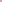 DIVYA Professional Summary                                                                                                                  Passionate and hard-working Garment Merchandiser who diligently manages purchases and product distribution within major department store chains. Excels at utilizing effective and efficient modes of communication to connect buyers with manufacturers. Specializes in price negotiation and conflict resolution between vendors and purchasing departments.Core QualificationsPricing and cost negotiationStrong communication skillsVendor managementStrategic leadershipFile and account maintenanceProject managementQuality assuranceDetail-orientedEnthusiastic team playerPersonal DataNationality		:	IndiaDate of birth	             :             08/03/1986Gender		:	FemaleReligion 		:	HinduCivil status		:	MarriedPreffered Location        :	AbudhabiEducational qualificationAcademic	:	+2 fromC.B.S.E BoardTechnical	:	Fashion Designing & Merchandising( 2 year diploma).Languages Proficiency English, Hindi , and MalayalamExperience in India:Merchandiser in garment export house (Pee Empro Export Pvt Ltd,New Delhi) with  7 year experience. Handled BuyersEdc,Espirit,Cold water Creek,Lane Bryant,Fasion Bug,Decorp,Massimo Dutti,Christopher & Banks,C.J.Banks,Gap,Roadways,Debenhams etc…Professional  SkillsSuperior work ethic. Achieve results independently and with teams. Accustomed to long hours in pursuit of company goals. Able to establish productive report with colleagues,Work fields
· Make a T & A plan for the orders in hand inconsultation with the merchandising manager. ·. Ensure that all thefabrics & trims bookings are done on time.
· To communicate with the buyer on a day to day basis & ensure all approvals are taken on time.
· To get done all the sampling
· Issue the style on time to production dept along with all the relevant Information.
· To fulfill all fabric, trims and garment testingrequirements of the buyer
· To communicate to the shipping-documentation dept for timely Filling of papers for the scheduled
shipments · CO-ORDINATE WITH PRODUCTION DEPARTMENT &VENDER
·· FOLLOW UP FAB CUT TO SHIPMENT
 Developing antracking effective Production plans to ensure profitable shipment for every program.
· Represent factory in P.P meetings with buying houses for fixing timeschedule/date for activities such as : Size set sample making andapproval from the concerned buying house, Bulk cutting start and enddates, Sewing start and end date . · Proactively follow up with the merchandiser for the fabric, trims & accessories to be liquidate asper schedule. Lock fabric and trims averages co-ordinating with cutting and sampling departments before starting of bulk production.
· Discussing the style & other requirements with Quality & IE during
the course of Pre-Production.
· Coordinating with vendors, insuring quality
product delivered on time .
· Coordinating with inter & intra department
· Promptly identify deviations and bring to the notice of the Management and relevant
Departments, reschedule if required.
· DeclarationI hereby that the details furnished above are correct and true to the best of my knowledge and belief.